  ҠАРАР                                                        	                    РЕШЕНИЕ22 декабрь  2022 й.                             №250-1/38                    22 декабря 2022 г.Об установлении минимальной численностиинициативной группы гражданРуководствуясь пунктом 2 статьи 26.1 Федерального закона от 06.10.2003 № 131-ФЗ «Об общих принципах организации местного самоуправления в Российской Федерации», Уставом сельского поселения Месягутовский сельсовет муниципального района Янаульский район Республики Башкортостан, Совет сельского поселения Месягутовский сельсовет муниципального района Янаульский район Республики Башкортостан РЕШИЛ:	1. Установить минимальную численность инициативной группы граждан в сельском поселении Месягутовский сельсовет муниципального района Янаульский район Республики Башкортостан для внесения инициативных проектов в количестве 5 (пяти) человек, достигших шестнадцатилетнего возраста и проживающих на территории сельского поселения.	2. Настоящее решение обнародовать на информационном стенде в здании администрации сельского поселения Месягутовский сельсовет муниципального района Янаульский район Республики Башкортостан по адресу: 452815, РБ, Янаульский район, с. Месягутово, ул. Мира, д.12 и разместить на  сайте  сельского поселения по адресу: http:mesyagut.ru.	3. Контроль за исполнением настоящего решения возложить на постоянную комиссию по бюджету, налогам, вопросам муниципальной собственности.Глава сельского поселения						   Р.Р.ВалиуллинаБАШKОРТОСТАН РЕСПУБЛИКАHЫ ЯNАУЫЛ  РАЙОНЫ МУНИЦИПАЛЬ РАЙОНЫНЫN  мeсefyт  АУЫЛ СОВЕТЫ АУЫЛ БИЛEМEHЕ СОВЕТЫ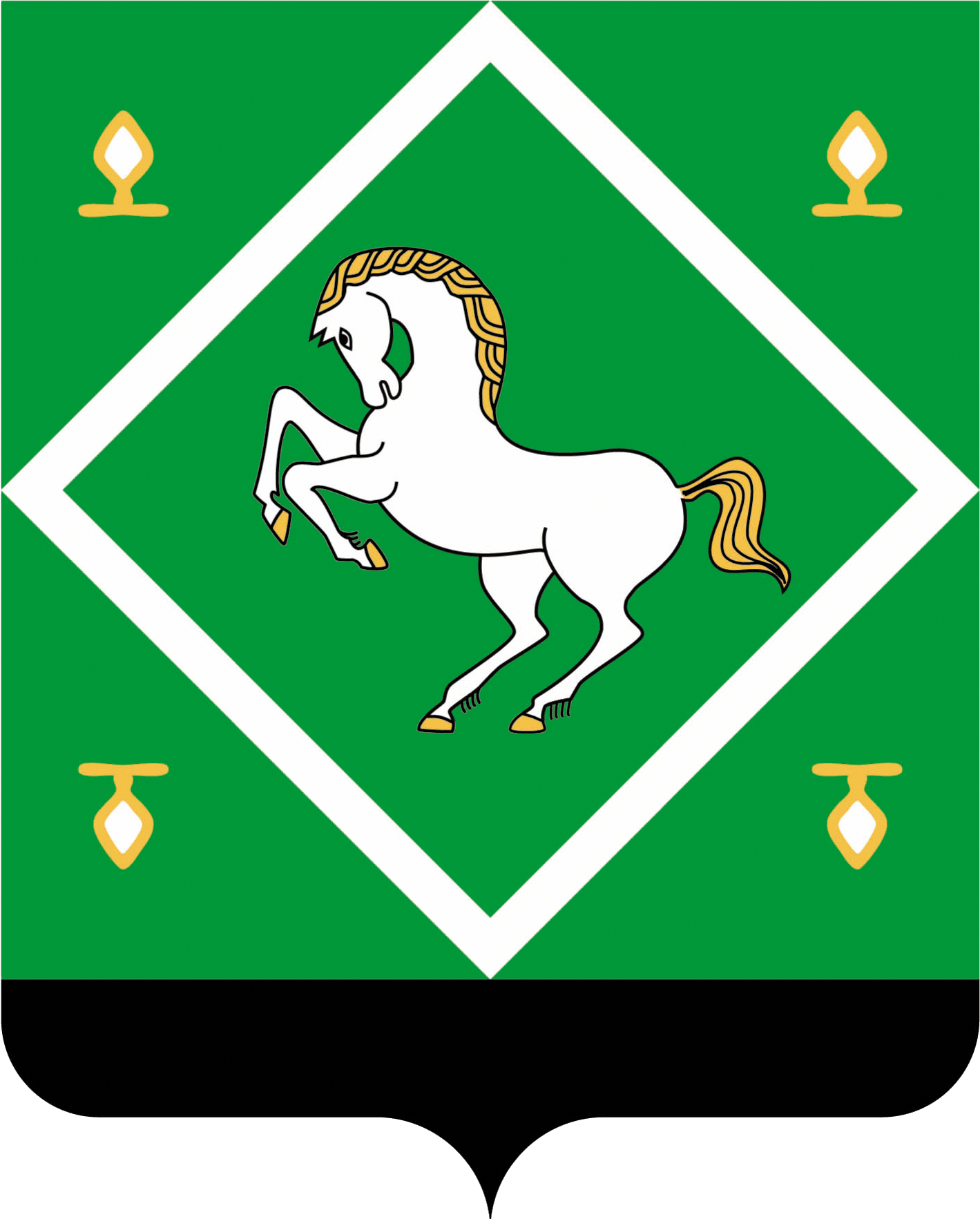 сОВЕТ                                   сельского поселения Месягутовский сельсовет МУНИЦИПАЛЬНОГО  района ЯНАУЛЬСКИЙ РАЙОН РЕСПУБЛИКИ  БАШКОРТОСТАН